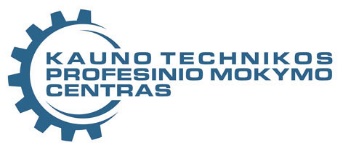 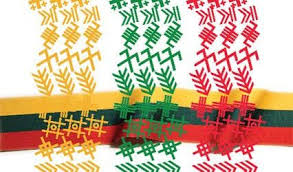 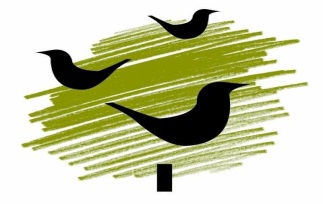 LIETUVOS RESPUBLIKOS PROFESINIO MOKYMO ĮSTAIGŲ MOKINIŲ LIETUVIŲ (GIMTOSIOS) KALBOS VIKTORINOS „NIEKO ŠIRDINGESNIO IR DVASINGESNIO UŽ KALBĄ TAUTA NETURI“, SKIRTOS LIETUVIŲ KALBOS DIENOMS BEI V. MAČERNIO 100-OSIOMS GIMIMO METINĖMS,NUOSTATAI         Lietuvos Respublikos Seimo Švietimo ir mokslo komiteto ir Valstybinės lietuvių kalbos komisijos iniciatyva nuo 2016 m. kiekvienais metais vasario 16–kovo 11 dienomis Lietuvoje ir užsienyje rengiamos Lietuvių kalbos dienos. Atsižvelgdama į esamą situaciją, Kalbos komisija siūlo 2021 m. Lietuvių kalbos dienų renginius organizuoti vasario–gegužės mėn.    Lietuvių kalbos dienų tikslas – didinti lietuvių kalbos prestižą, stiprinti jos mokymosi motyvaciją, prisidėti prie lietuvių kalbos sklaidos pasaulyje, telkti bendruomenes Lietuvoje ir užsienyje. Rengiant Lietuvių kalbos dienų renginius siūloma atsižvelgti į tai, kad 2021 m. Lietuvos Respublikos Seimas paskelbė V. Mačernio metais.I. VIKTORINOS TIKSLAI IR DALYVIAI1. Nuostatai reglamentuoja viktorinos „Nieko širdingesnio ir dvasingesnio už kalbą tauta neturi” (toliau – viktorinos) tikslus, dalyvius, organizavimo ir vertinimo tvarką.2. Viktorinos tikslai:2.1. Skatinti mokinių domėjimąsi gimtąja kalba.2.2. Ugdyti mokinių kultūrinį ir literatūrinį išprusimą.2.3. Skatinti mokinius suprasti ir puoselėti dvasines vertybes.2.4. Skatinti mokytojų dalykinį bendradarbiavimą.2.5. Suteikti galimybę mokiniams ir mokytojams palyginti savo žinias.3. Viktorinoje dalyvauja Lietuvos profesinių mokyklų 11-12 klasių mokinių komandos (3 mokiniai komandoje). Gali dalyvauti tik tie mokiniai, kurie sutinka, kad būtų fotografuojami ar filmuojami. Mokiniai turi  turėti galimybę bendrauti tarpusavyje.4. Informacija viktorinos vykdymo bei kitais klausimais teikiama el.  adresu lorete.sarapiniene@kautech.lt arba ilona.skersiene@kautech.lt5. Informacija teikiama ir telefonu (+370 682 26190, mokytoja Loretė Sarapinienė).II. VIKTORINOS ORGANIZAVIMAS5. Viktoriną rengia ir vykdo Kauno technikos profesinio mokymo centro lietuvių kalbos mokytojų metodinė grupė.6. Viktorinos laikas 2020-04-01, 10.00 val.7. Kūrybinė viktorina vyks nuotoliniu būdu ( „Microsoft Teams“ ). Susitikimo nuoroda užsiregistravusiems dalyviams bus atsiųsta 1 dieną prieš renginį nurodytais el. pašto adresais. Prisijungiant būtina pasivadinti savo vardu ir pavarde, kitaip į renginį nebus įleidžiami, kameros turi būti įjungtos.8. Viktorinos komisija, atsakinga už užduočių parengimą.8.1. Loretė Sarapinienė, Kauno technikos profesinio mokymo centro lietuvių kalbos mokytoja ekspertė.8.2. Ilona Skersienė, Kauno technikos profesinio mokymo centro lietuvių kalbos mokytoja ekspertė.8.3. Judita Joana Meiglaitė, Kauno technikos profesinio mokymo centro mokytoja metodininkė.8.4. Alma Styrienė, Kauno technikos profesinio mokymo centro lietuvių kalbos vyresnioji mokytoja.8.5. Dovilė Rudokaitė, Kauno technikos profesinio mokymo centro profesijos mokytoja metodininkė.8.6. Ramunė Masaitytė, Kauno technikos profesinio mokymo centro profesijos mokytoja metodininkė.8.7. Asta Linkutė, Kauno technikos profesinio mokymo centro sekretorė.III. VIKTORINOS VYKDYMO TVARKA9.1. Registracija dalyvauti viktorinoje vyksta iki 2021-03-29 (žr. Nuostatų 1 priedą)9.2. Viktorinos užduočių pobūdis – protmūšis.IV. VIKTORINOS VERTINIMAS IR REZULTATŲ PASKELBIMAS10.  Skiriamos I, II ir III vietos. 11. Viktorinos rezultatai skelbiami tą pačią dieną.V. DALYVIŲ APDOVANOJIMAS12. Viktorinos nugalėtojai (I – III vietų) ir jų mokytojai apdovanojami diplomais.13. Kitiems viktorinos dalyviams ir jų mokytojams įteikiami padėkos raštai.VI. SEMINARAS MOKYTOJAMS14. Seminaras vyks pasibaigus viktorinai.Teorinė dalis: „Lietuvių literatūros populiarinimas dviejų amžių sandūroje: Stefanija Jablonska – poetė, vertėja, vadovėlių autorė ” Praktinė dalis: „Pedagoginės veiklos tobulinimo tyrimo (Action research) taikymas lietuvių kalbos pamokose“ Lektorės: lietuvių kalbos mokytoja ekspertė, prof. dr. N. Bankauskienė, nepriklausoma tyrėja ir  Kauno technikos profesinio mokymo centro ir Kauno kolegijos dėstytoja R. Masaitytė.15. Mokytojams bus išduodami  KPKC kvalifikacijos pažymėjimai.	Nuostatų 1 priedasLIETUVOS RESPUBLIKOS PROFESINIO MOKYMO ĮSTAIGŲ MOKINIŲ LIETUVIŲ (GIMTOSIOS) KALBOS VIKTORINOS „NIEKO ŠIRDINGESNIO IR DVASINGESNIO UŽ KALBĄ TAUTA NETURI“, SKIRTOS LIETUVIŲ KALBOS DIENOMS BEI V. MAČERNIO 100-OSIOMS GIMIMO METINĖMS,REGISTRACIJOS  ANKETARegistracijos anketą iki 2021-03-29 siųsti el. adresais: lorete.sarapiniene@kautech.lt PEDAGOGO VARDAS, PAVARDĖĮSTAIGOS PAVADINIMASPAREIGOSKVALIFIKACINĖ KATEGORIJAASMENINIS TELEFONASEl. PAŠTASMOKINIŲ VARDAI R PAVARDĖSMOKINIŲ EL PAŠTAS